Lesson 1 LO: To understand the term ‘rhetoric and the origins of rhetoric. What is a noun?__________________________________________________________________What is a verb?__________________________________________________________________What is an adjective?__________________________________________________________________What is an adverb?__________________________________________________________________Read the following definitions and examples.Have you ever wondered how to win an argument? Have you ever wondered how to persuade someone to do what you want? Have you ever wondered how to convince someone to change their mind about something?  In order to be able to do any of these things, you will need to use rhetoric. Rhetoric is ‘the art of effective or persuasive speaking or writing.’  Rhetoric is used ALL of the time – you use it, your teachers use it, politicians use it, advertisements use it, celebrities use it.  Look at the groups of people below and consider why they might use rhetoric.Rhetoric originated in Athens in the second half of the 5th century BC through a group of teachers known as the Sophists.  They were the first self-styled knowledge professionals who offered full intellectual training in which they claimed to be able to teach the secrets of their success. They believed that virtue could be taught, and that oration had set rules that anyone could learn.  This was a challenge to the aristocracy who believed that excellence was innate.  There was an immediate backlash with Xenophon suggesting that ‘the sophists speak and write to deceive people for their own profit.’  Denouncing rhetoric as an intellectual art form, Socrates stated ‘It turns out, then, that rhetoric is an agent of the kind of persuasion which is designed to produce conviction, but not to educate people, about matters of right and wrong’ whereas he stated that ‘moral improvement rather than gratification and pleasure is always the reason for my saying anything.’In 392 BC, Isocrates, one of the ten Attic orators and a courtroom speech writer, introduced a school of rhetoric.  He disagreed with Socrates and felt that there was a connection between rhetoric and the logic of the inner mind, arguing that the arguments we use to persuade others when we speak in public, are also the arguments we employ when we deliberate in our own thoughts.  Isocrates felt that there was a need for rhetorical deliberation in order to reach the best course of action.  Aristotle, an ancient Greek philosopher and scientist, also defended rhetoric.  He believed that rhetoric itself was’ the faculty of observing in any given case the available means of persuasion.’  He felt that rhetoric was not simply about creating beautiful phrases, but about reading situations and seeing how elements of them could be deployed most effectively in order to win over an audience.He believed there were three genres of rhetoric: forensic (for the courtroom), epideictic (for display – praise or blame) and deliberative (to persuade the audience to a specific course of action).Aristotle also believed that there were three types of proof that a speech might contain: ‘The first kind depends on the personal character of the speaker; the second on putting the audience into a certain frame of mind; the third on the proof, or the apparent proof, provided by the words of the speech itself.  These are the appeals to ethos (character) pathos (emotion) and logos (logic or discourse).After Aristotle’s death, rhetorical study became an increasingly essential part of an upper class young man’s education – the linguistic culture was linked to social order and the upper classes were taught rhetorical exercises explicitly.  It was also an exclusively male activity despite the technique of artful persuasion having connotations of feminine wiliness for the Romans.  Orators therefore worked hard to assert their manliness through an erect posture, firm, but controlled gesture, and a tone of voice that avoided high pitches womanish screeching.Explain the significance of each of the images / people below in developing rhetoric.What do you think? 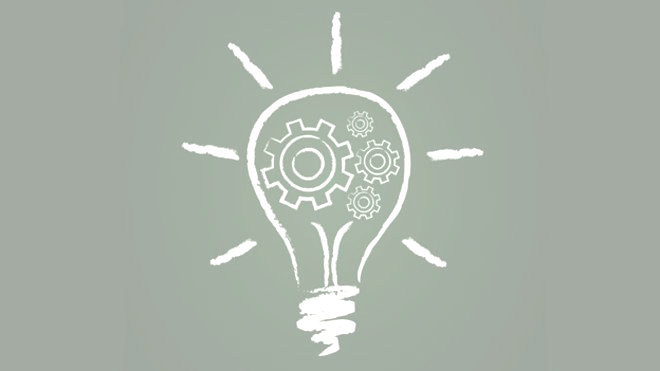 Do you think rhetoric can be taught?Is rhetoric as Xenophon suggested a means of simply getting what you want?Can you be persuasive if you don’t have a logical argument to put forward?Which proof do you think is the most important: logos, ethos or pathos?Why do you think rhetoric was limited to upper class men only?___________________________________________________________________________________________________________________________________________________________________________________________________________________________________________________________________________________________________________________________________________________________________________________________________________________________________________________________________________________________________________________________________________________________________________________________________________________________________________________________________________________________________________________________________________________________________________________________________________________________________________________________________________________________________________________________________________________________________________________________________________________________________________________________________________________________________________________________________________________________________________________Challenge: Research how rhetoric continued to develop after Aristotle’s death.Lesson 2Recap questions:What is rhetoric?___________________________________________________________________Who were the Sophists?______________________________________________________________________________________________________________________________________What criticism did Xenophon raise to the Sophists? ______________________________________________________________________________________________________________________________________Why did Isocrates feel there was a connection between rhetoric and logic?_________________________________________________________________________________________________________________________________________________________________________________________________________Aristotle argued that rhetoric went beyond beautiful language.  What did he say?______________________________________________________________________________________________________________________________________What are the three genres of rhetoric?______________________________________________________________________________________________________________________________________What are the three proofs of rhetoric?______________________________________________________________________________________________________________________________________Who was rhetoric restricted to?___________________________________________________________________Write the correct word alongside its definition in the table below.Last lesson we explored Aristotle’s viewpoint that there were three proofs of rhetoric: ethos, pathos and logos.  In this learning episode, we are going to explore ETHOS.Ethos is the fundamental connection a speaker makes with his or her audience. From a speaker’s point of view, utilising ethos is about the ability to convey that you are trustworthy and have credentials.From an audience’s point of view, an appeal to ethos is needed because the audience wants to feel that you, as a speaker, are one of them; that you share their emotion; that you’re on the same team. They will want to see that you are credible, worthy of respect and of good character before they buy into your message, idea or product.Ethos is the reason that big companies pay a lot of money for celebrities to endorse their products. The reasoning goes something like this: if our football boots are good enough for one of the best footballers in the world, then they must be good enough for you! Watch the following two advertisements on Youtube and summarise how they appeal to ethos.Look at the following examples.  For each one, consider the appeal to ethos.In the introduction to a speech on techniques for successfully growing roses, Mary notes that she had a Ph.D. in horticulture and has been cultivating rose gardens since the time she was a child helping in her grandmother's garden. How will this statement support her appeal to ethos?_________________________________________________________________________________________________________________________________________________________________________________________________________________________________________________________________________________________________________________________________________________________Yesterday, you saw a fellow student and her friends leave a table overflowing with rubbish at lunchtime. As she walked away, she dropped an empty crisp packet on the floor. Today, she has been chosen to stand up in Assembly and give a speech persuading everyone to take care of the school environment.How does what you saw yesterday affect the appeal to ethos in her speech? ________________________________________________________________________________________________________________________________________________________________________________________________________________________________________________________________________________________________________________________________________________________________________________Read this review of Adele's Glastonbury performance in 2015. Then answer the question below.Adele’s Hilarious, Heartwarming Glastonbury Headline Set“It Was Like Watching One Of Us Up There On Stage”Tens of thousands of people turned out to see Adele headline the Pyramid Stage at Glastonbury but she contrived to make it feel like we were huddled in a local village hall, watching someone we’ve known for years. It’s an extraordinary skill, to create a sense of intimacy at the biggest stage at the biggest festival in the world, but somehow the Tottenham singer pulled it off. She opened, of course, with last year’s single ‘Hello’, changing the lyrics to “‘I’m in Glastonbury dreaming/Of who we used to be”. Before she performs ‘I’ll Be Waiting’, from her second album ’21’, she told us, “I might have to go straight into another one, my darlings – I don’t know what to say to you yet.” Could the most famous musician in the world right now really be overwhelmed by Worthy Farm? Well, that’s Adele’s thing, isn’t it? She’s just like one of us.A 10-year-old girl called Lyla was invited onstage to share her festival highlights – she enjoyed Jess Glynne and Bastille, and then Adele asked if anyone in the front row had been for a poo or a wee during the show. Is it all a bit an act from a mega-famous, filthy rich A-list singer? Perhaps. But it’s impossible to deny the communal atmosphere Adele forged tonight. The show was about recognising the commonality everyone in that field shared. And, good Lord, it must have been the biggest crowd of the weekend so far. But Adele’s force of personality seemed to vacuum-pack the entire audience. She signed off after the moving ‘Someone Like You’ by promising, “I’ll see you later!” You half-expected to bump into her drinking a beer from a can in the tent next to yours afterwards. Jordan Bassett, New Musical ExpressHow does Adele connect with the Glastonbury crowd? Describe Adele's appeal to ethos during her set._____________________________________________________________________________________________________________________________________________________________________________________________________________________________________________________________________________________________________________________________________________________________________________________________________________________________ Think about something that you have the experience, expertise or character to talk about. It could be a particular skill, something you know about or somewhere you have lived.Write the opening to a speech you are going to give to an audience of people who have the same thing in common with you.  Write your appeal to ethos to establish your expertise, credibility or character._____________________________________________________________________________________________________________________________________________________________________________________________________________________________________________________________________________________________________________________________________________________________________________________________________________________________________________________________________________________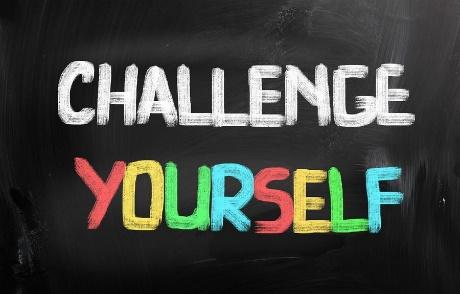 Find your own text – advert, speech, newspaper article – that appeals to ethos.  Explain how it does so below. 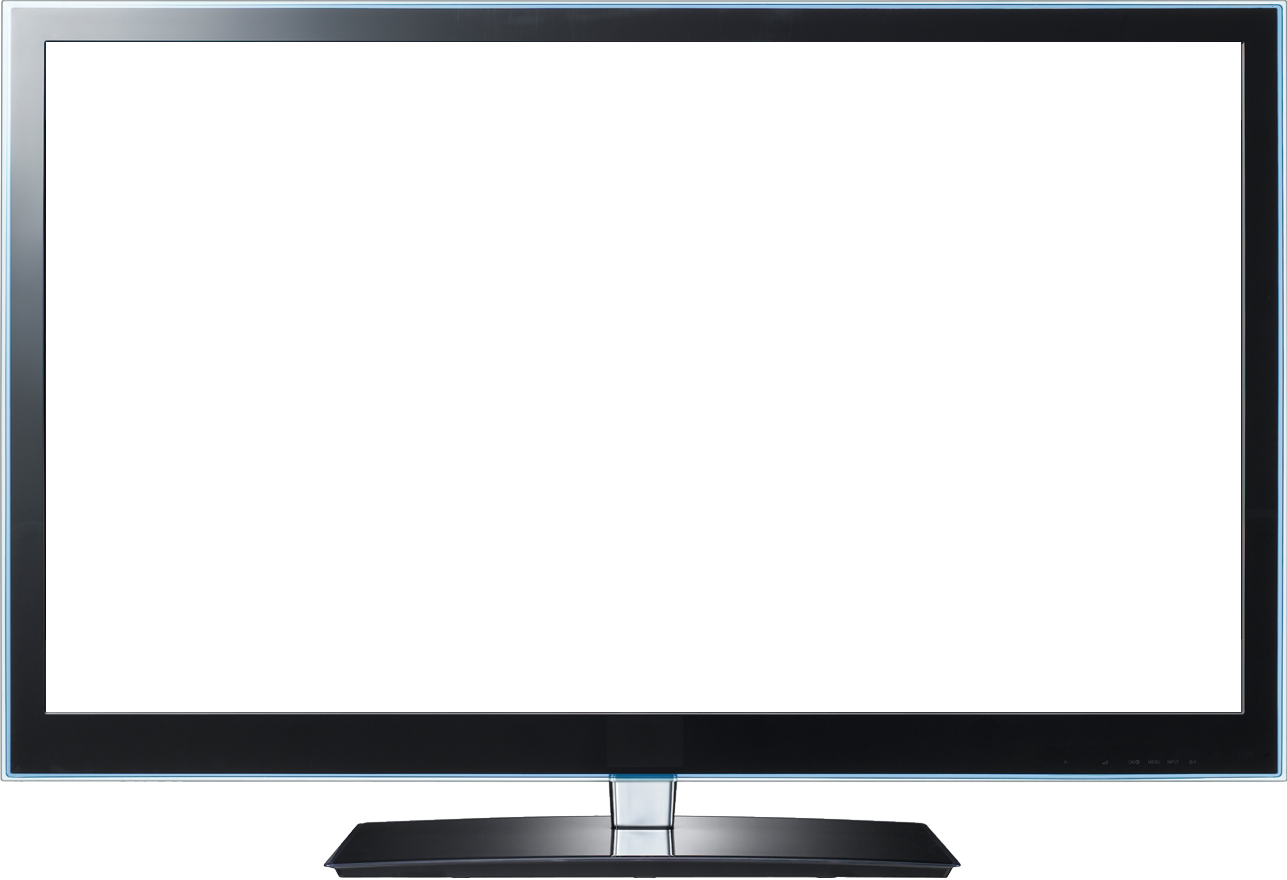 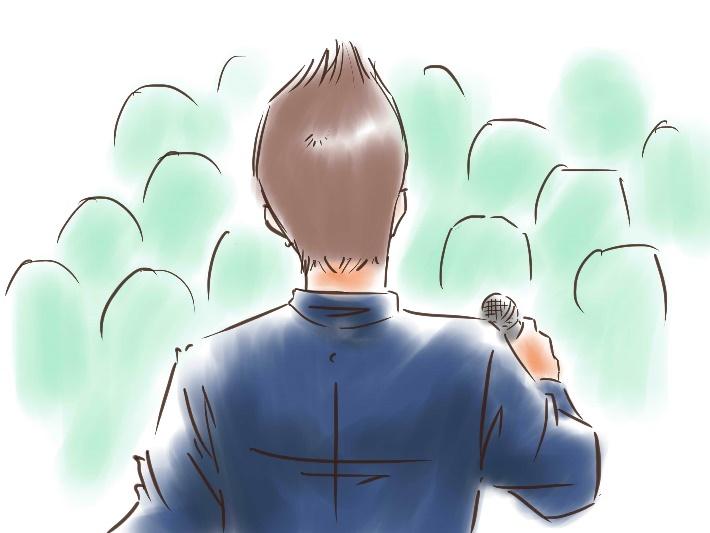 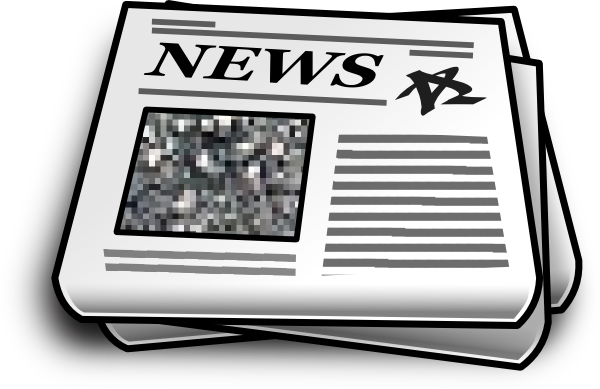 Lesson 3What is ethos?_________________________________________________________________Which of the following statements is an example of ethos?
A. He couldn’t have been there last night; he was seen at work at 10 pm.
B. Trust me, I’ve been a forensic investigator for ten years and my judgment has never been wrong.
C. He’s a dangerous man and if you let him walk free your child could be next._______________________________________________________________________________________________Why is an appeal to ethos important for a speaker?______________________________________________________________________________________________________________________________________Why is an appeal to ethos important for the audience?______________________________________________________________________________________________________________________________________Why might celebrities be use an appeal to ethos?______________________________________________________________________________________________________________________________________Identify which of the two options would be a correct use of each word. Place a tick alongside your choice. In the last learning episode, we were exploring how speakers appeal to ethos.  In this learning episode we are exploring how speakers appeal to LOGOS.Aristotle placed a high importance on using logic to try and persuade people to do something. This makes sense: if you are able to explain to people why doing one thing will lead to another, or why a certain course of action is reasonable, then if they are sensible, reasonable people, it should appeal to them.Logos is a way of arguing calmly and carefully, using reason alone and not relying on emotion. Logos is a Greek word meaning “reason” or “rationality.”  This advert for a new toothbrush carefully explains why it works better than other toothbrushes: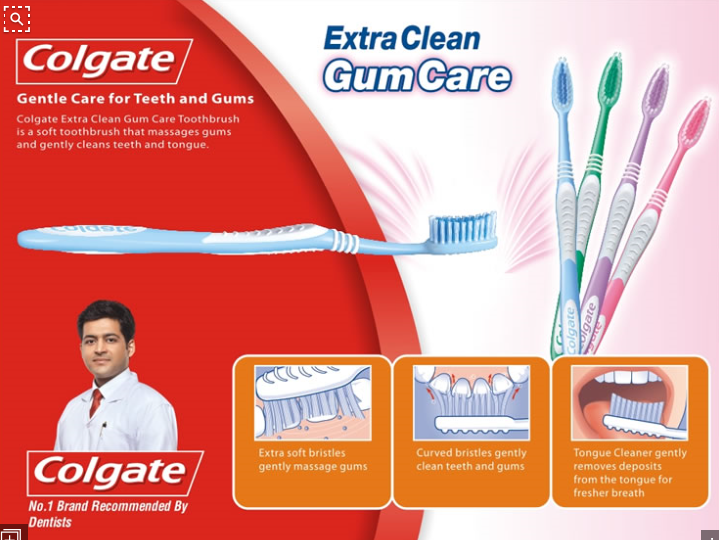 This government advert gives clear reasons to persuade people it is a good idea to stop smoking: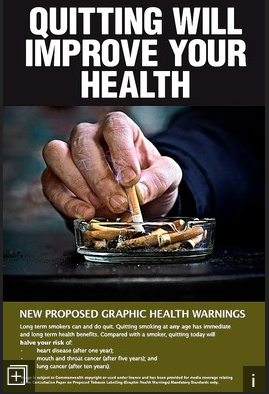 To make an appeal to logos, think about the following:Give reasons! Whenever you make a logical statement, you have to back it up with evidence.Avoid getting emotional. When you write a paper, you’re probably tempted to write about subjects you feel passionate about. But this isn’t always the best idea! If you’re too passionate about the subject, you won’t be able to look past your own emotional perspectives, and that will make your paper less logical.Think about counter-arguments in advance. If you can master this skill, you’ll be an expert at persuasion. Think carefully about what someone else might say against your argument. What is the strongest possible case you can make against yourself? If you can come up with good counter-arguments and respond to them logically, your argument will be irresistible.Find an advert that appeals to logos and stick it on this page. Identify how it successfully appeals to logos and why this might help influence readers. 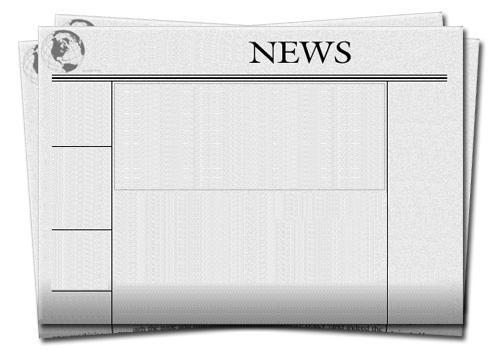 How does your chosen advert appeal to logos?  How might it influence a reader?_______________________________________________________________________________________________________________________________________________________________________________________________________________________________________________________________________________________________________________________________________________Lesson 4 Recap questions:What is an appeal to logos?___________________________________________________________________Which of the following statements is an example of logos?
A. We must pass this law or else all of the starving countries in this nation will die.
B. Homelessness amongst children has risen 25% in this country in the past decade.
C. As a social worker, I can tell you from my direct experience that things have got worse for children in this country.___________________________________________________________________________Why is an appeal to logos important for the audience?______________________________________________________________________________________________________________________________________If you are appealing to logos, what should you avoid?______________________________________________________________________________________________________________________________________If you are appealing to logos, what should you consider beforehand?______________________________________________________________________________________________________________________________________Over the last two learning episodes we have looked at how speakers can appeal to ethos and logos.  In this learning episode, we are going to explore how speakers can appeal to PATHOS.Learning how to use pathos just might save your life! If you have credibility as a speaker (or writer) and have explained your case well, then it doesn’t hurt to get a little bit emotional as well. This doesn’t mean that you need to shed a tear – although sometimes that can be an effective tactic! – but you need to use your words to get your audience feeling. We might say that logos comes from the mind, while pathos comes from the heart.To make an appeal to pathos, consider the following:Do your words evoke feelings?Do your visuals evoke emotional responses?Emotional connection can be created in many ways by a speaker, perhaps most notably by stories. The goal of a story, anecdote, analogy and metaphor is often to link an aspect of our core message with a triggered emotional response from the audience. Pathos is used a lot in advertising. Look at the following images and answer the questions that follow. 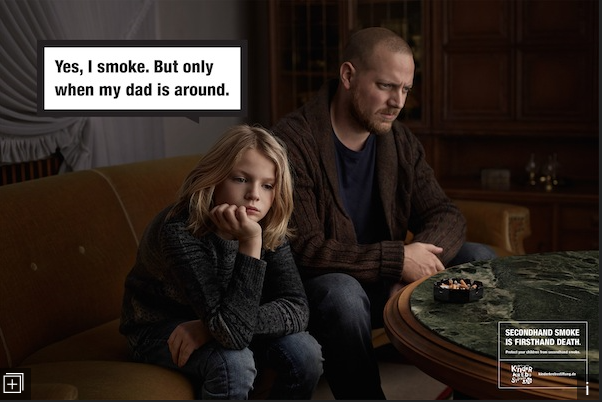 How does this advert make an appeal to pathos?_________________________________________________________________________________________________________________________________________________________________________________________________________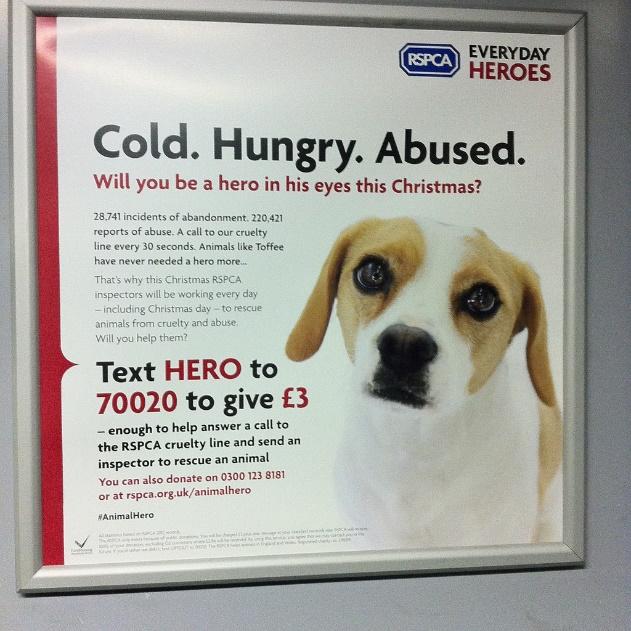 How does this advert make an appeal to pathos?_________________________________________________________________________________________________________________________________________________________________________________________________________Now we will watch an advert for the bank, Nationwide (On your side for generations  https://www.youtube.com/watch?v=6rTgukt4KWU) which is in the form of the story. The bank hopes that by watching the advert you will be persuaded to give your money to them. As you watch, note down all the parts of the story you think have been written as an appeal to pathos: designed to make you react emotionally. Pathos is important in politics too.In 2017, there was a General Election in the UK. Prime Minister Theresa May called the election and was expected to do very well. However, in the end her party did not win enough seats to form a government on their own. Some commentators have analysed the Prime Minister’s rhetoric to see why she was unable to persuade more people to vote for her.Something missing in Theresa May’s speechesLooking back at her speeches, today and throughout the campaign, there is a sense that something was missing. People have focused on her “cracking” voice in her acceptance speech in her constituency. Her voice wobbles during her interview with Andrew Neill were clear. But I think the problem was more fundamental.When talking about persuasion or rhetoric it is not long before you get back to Aristotle. He set out Logos, Pathos and Ethos as three modes of persuasion. We often encourage clients to use a balance of these three based on the needs of the people you are trying to persuade.What Aristotle can teach us about persuasionTo keep things simple, let’s think of Logos, Pathos and Ethos as being Logic, Emotion and Credibility. Looking through Theresa May’s speeches she champions Credibility at every opportunity: strong and stable leadership, safety, security and certainty are her favourite terms.Logic is light. She tends not to spend a lot of time giving out reasoned arguments but at least it gets some air time.Emotion is the area that is pretty much completely missing. At no point during her acceptance speech or on the steps of Downing Street does Theresa May acknowledge the disappointment of the night’s results. Whatever your political preferences it is clear it was an awful outcome compared to expectations for her and for her party. By not even mentioning her feelings about this, the speech can seem remote or out of touch.Sometimes you really do need to show some emotionLooking back through the campaign, Pathos or emotion was consistently missing. I am not suggesting this is the reason for the result last night. It could be one factor behind the Prime Minister’s falling approval ratings. It is hard to warm to someone who shows no emotion. What I am suggesting is that when people know you must be hurting, failure to acknowledge any emotion makes a speech sound false. This could be what destroys the credibility that has been the basis of so much of her campaign.In your own words, describe what the writer is saying is ineffective about the Prime Minister's speeches after the 2017 election.___________________________________________________________________________________________________________________________________________________________________________________________________________________________________________________________________________________________________________________________________________________________________________________________________________________________________________________________________________________________________________________________________________________________________________________________________________________________________________________________________________________________________________________________________________What were the Jim Crow laws in the USA? ______________________________________________________________________________________________________________________________________________________________________________________________________________________________________________________________________________________________________________________________________________________________________________________________________________________________________________________________________________________________________________________________________________________________________________________________.                                                                                                             Who were the Windrush generation?___________________________________________________________________________________________________________________________________________________________________________________________________________________________________________________________________________________________________________________________________________________________________________________________________________________________________________________________________________________________________________________________________________________________________________________________________________________________On the next page, there is an image of the man who gave our next speech.  Before we look at his speech in detail, what do you already know about him?  Thought shower your knowledge around their images.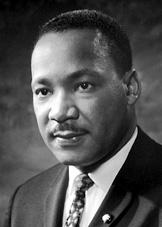 The man above is Martin Luther King and you have already identified some of the things you have previously learnt about him. Below is a summary of his life taken from The Nobel Prize website.Who was Martin Luther King?_______________________________________________________________________________________________________________________________________________________________________________________________________________________________________________________________________________________________________________________________________________Go back to your initial thought shower and, using your purple pen, add at least five things you have learnt about Martin Luther King from your reading.We are now going to read and listen to Martin Luther King give his infamous ‘I Have a Dream’ speech.  We are going to be active readers though!  As we are reading,Identify the purpose of this speech.  Why has Martin Luther King given this speech?  What does he hope to achieve by making it?_______________________________________________________________________________________________________________________________________________________________________________________________________________________________________________________________________________________________________________________________________________How does Martin Luther King appeal to ethos, pathos and logos?  (As we are reading, identify in the margin where you think he appeals to ethos, pathos and logos).Martin Luther King, Jr - I Have a Dream.Having read and listened to the ‘I Have a Dream’ speech, can you summarise below how Martin Luther King has appealed to ethos, logos and pathos in his speech?Lesson 6 When was Martin Luther King born and where?___________________________________________________________________How do we know Martin Luther King was an educated man?______________________________________________________________________________________________________________________________________Why was December 1955 significant for Martin Luther King?______________________________________________________________________________________________________________________________________Between lines 37-43, what evidence is there to suggest Martin Luther King was very active in his work on Civil Rights?______________________________________________________________________________________________________________________________________What did Martin Luther King do with his prize money from the Nobel Peace Prize and what can we infer about his character as a result?______________________________________________________________________________________________________________________________________How did Martin Luther King die?___________________________________________________________________What was the purpose of Martin Luther King’s speech?______________________________________________________________________________________________________________________________________How does Martin Luther King appeal to ethos, logos and pathos in his ‘I Have a Dream’ speech?____________________________________________________________________________________________________________________________________________________________________________________________________________________________________________________________________________In this learning episode, we are going to focus on sentence types. There are four main sentence types:Declarative sentences which are sentences that make a statement.  90% of the sentences we use are declaratives.Interrogative sentences which are sentences that ask a question.Exclamatory sentences which are sentences that exclaim something – they are emotive and end in exclamation marks.Imperative sentences which are sentences that command someone to do something.For each sentence type below, consider why a writer might include each of these in a speech they are writing.  Why might it be useful for them to do so?Challenge: do you think particular sentence types would appeal to specific proofs (ethos, logos and pathos)?  Why?_________________________________________________________________________________________________________________________________________________________________________________________________________________________________________________________________________________________________________________________________________________________________________________________________________________________________________________________________________________________________________________________________________________________________________________________________________________________________________________________________________________________________________________________________________________________________________________________________________________________________________________________________________________________________________________________________________________________________________________________________________________________Now let’s explore the use of such sentence types within the speech we started to look at in the last learning episode: the speech by Martin Luther King.  We are going to do this in stages using the chart on the next page.Martin Luther King’s use of the four sentence typesWe are now going to summarise what we have learnt by constructing a paragraph  about one of the sentence types Martin Luther King used in his speech. Below is an example paragraph written about his use of the declarative sentence: ‘We cannot walk alone.’Martin Luther King’s speech cleverly makes use of a declarative sentence when he states that ‘we cannot walk alone.’  In this appeal to pathos, King uses the declarative sentence to state that black people need all the support they can get, including the support of white people. Using the collective pronoun ‘We’, he refers to the black people who are appealing for equal rights and the support of the white people.  The use of the emotive verb ‘cannot’ implies that their struggle will be far greater without the support of everyone and that this support is very much needed.  Finally, we could infer many things from the adverb ‘alone’: firstly, that black people currently feel ‘alone’ and unsupported. Secondly, that they no longer wish to feel this way and are making an emotional appeal to the audience to unite and create a more fair and just society. The declarative sentence is positioned in a paragraph by itself. This indicates that there is a significant pause either side which serves to intensify its importance and its appeal to the audience. Listeners to this speech might experience a range of emotions: sadness if they are black in that the struggle is real and a call to arms if the listeners are white to propel them into action.Using the framework below, construct a paragraph exploring Martin Luther King’s use of an exclamatory sentence, an interrogative sentence or an imperative sentence. Point - What do we learn about Martin Luther King’s thoughts from your choice of quotation?Evidence - What is your choice of quotation?Terminology - What sentence type has been used here?Explanation - Which words are key in this sentence?  Why?  How does the sentence type help to emphasise the inequality Martin Luther King is experiencing or the equality he is fighting for?Reaction - How might the listeners respond?How does Martin Luther King use sentence types?___________________________________________________________________________________________________________________________________________________________________________________________________________________________________________________________________________________________________________________________________________________________________________________________________________________________________________________________________________________________________________________________________________________________________________________________________________________________________________________________________________________________________________________________________________________________________________________________________________________________________________________________________________________________________________________________________________________________________________________________________________________________________________________________________________________________________________________________________________________________________________________Lesson 7In the table below, summarise what a declarative, interrogative, exclamatory and imperative sentence is and identify an example of each from Martin Luther King’s speech ‘I Have a Dream.’A clause is a group of words containing a subject and a predicate (the verb).  For example:He watched her – the subject is ‘he’ and the verb is ‘watched’.As she disappeared – the subject is ‘she’ and the verb is ‘disappeared’Jennifer fell into bed – the subject is ‘Jennifer’ and the verb is ‘fell’A main clause is a clause that can stand alone by itself and make sense.  For example:He watched her as she disappeared – the main clause is ‘he watched her’.Jennifer, who was tired, fell into bed – the main clause is ‘Jennifer fell into bed’.Waiting quietly by the bus stop, she wondered if the bus would ever arrive – the main clause is ‘she wondered if the bus would ever arrive.’A subordinate clause is a clause that cannot stand alone by itself and is dependent on a main clause to help it make sense and have meaning.  For example: He watched her as she disappeared – the subordinate clause is ‘as she disappeared’Jennifer, who was tired, fell into bed – the subordinate clause is ‘who was tired’Waiting quietly by the bus stop, she wondered if the bus would ever arrive – the subordinate clause is ‘waiting quietly by the bus stop’A coordinate clause is two main clauses linked together in some way. For example: Susan and Amra met in a café - The words Susan and Amra are an equal pair. They talked and drank tea for an hour - Two main clauses linked as an equal pair.Susan got a bus but Amra walked - Two main clauses linked as an equal pair.A multi clause sentence is a sentence that contains more than one clause.  These sentences could be compound, complex or compound complex.I came home because it was raining – complex I came home and my sister went out. - compoundI came home because it was raining and my sister went out – compound complexFor each sentence, consider how many clauses are used and what type of clauses are evident.Let’s look closer at a couple of sentences:‘But one hundred years later, the Negro still is not free.’How many clauses are there in the sentence above?What type of clauses are they?Why has this been written as a multi-clause sentence and what effect it would have on a listener?_______________________________________________________________________________________________________________________________________________________________________________________________________________________________________________________________________________________________________________________________________________________________________________________________________________________________________________________________________________________________________________________________________________________________________________________________________________________________________________________________________________________________________________________________________________________________________________________________________________________________________________________________________________________________________________________________________________________________________________________________________________________________________________________________________________________________________________________________________________________________________________________________________________________________________________________________________________________________________________________________________________________________________________________________________________________________________________________________Consider:What type of sentence it is;Why this type of sentence has been used;What effect it would have on the audienceThis note was a promise that all men, yes, black men as well as white men, would be guaranteed the “unalienable Rights” of “Life, Liberty and the pursuit of Happiness.”_____________________________________________________________________________________________________________________________________________________________________________________________________________________________________________________________________________________________________________________________________________________________________________________________________________________________________________________________________________________________________________________________________________________________________________________________________________________________________________________________________________________________________________________________________________________________________________________________________________________________________________________________________________________________________________________________________________________________________________________________________________________________________________________________________________________________________________________________________________________________________________________________________________________________________________________________________________________________________________________________________________________________________________________________________________________________________________________________________________________________________________________________________________________________________________________________________________________________________________________________________________________________________________________________________________________________________________________________________________________________________________________________________________________________________________________________________________________________________________________________________________________________________________________________________________________________________________________________________________________________________________________________________________________________________________________________________________________________________________________________________________________________________Vocabulary:WordDefinitioncredibilitySomething that has credibility is believable or worthy of trust.The speaker lost all credibility when it was revealed she had used someone else's speechcontroversialIf something is controversial, it is hotly disputed or up for debate.The prize winner turned out to be a controversial choice.inclusiveIncluding something or somebodyFor your homework, please answer questions 5 to 17 inclusive.We want our school to have be an inclusive environmentmanipulativeIf you say someone is manipulative, you disapprove of them because they skilfully or forcefully persuade other people to do what they want them to do.Fagin was manipulative in the way he got the boys to do his dirty work for him.ContendTo compete for something; to assert or argue for something.She contended for first prize.He contended that there was too much homeworkNew knowledge:Why might people use rhetoric?Who?Why might this person / these people use rhetoric?MeMy teachersA politicianA company such as Coca ColaNew knowledgePen to paper: Where did rhetoric originate?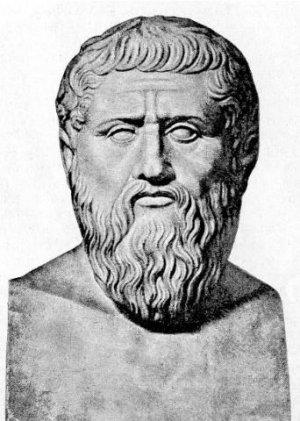 The Sophists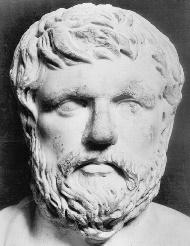 Xenophon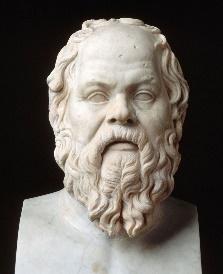 Socrates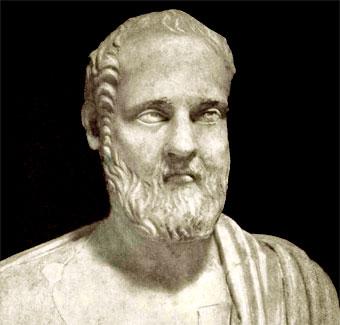 Isocrates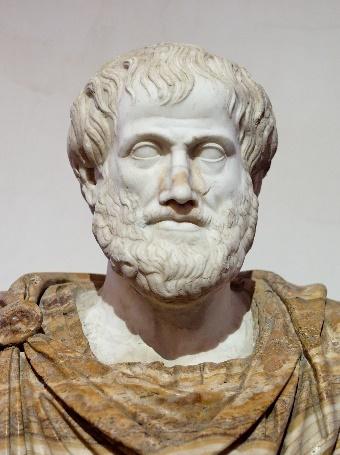 AristotleReflectionLO: To understand the term ‘ethos’ and how a speaker might appeal to the audience using ethos.Do now:Vocabulary:WordDefinitionpersuading other people to do what you want them to do, through force or trickeryto try and win somethingwhen you believe in something or fully trust itsomething that a lot of people might disagree withincluding something or somebodyNew knowledge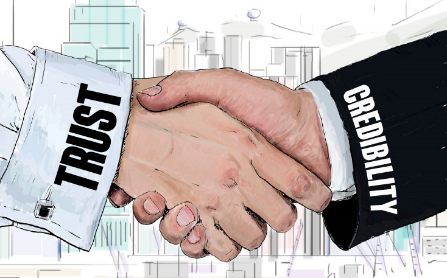 An appeal to ethos is an attempt to persuade by emphasising the good character of the writer (or speaker). It is an appeal to credibility.For example:Trust me, I’m a doctor.Buy this phone because we are the leading brand and your favourite celebrities use one too.How do the following adverts appeal to ethos?Drake Sprite: The Spark CommercialEthos Examplehttps://www.youtube.com/watch?v=SviQfBuA9c0   What methods do texts use to appeal to ethos?ReflectionLO: To understand the term ‘logos’ and how a speaker might appeal to the audience using ‘logos’LO: To understand the term ‘logos’ and how a speaker might appeal to the audience using ‘logos’LO: To understand the term ‘logos’ and how a speaker might appeal to the audience using ‘logos’Do nowVocabulary:WordDefinitioncredibilitya person with a lot of qualifications in a subjectcredibilityan anonymous report on twittercontroversiala new advert receives many complaints for sexismcontroversialsomeone complaining in a restaurant that their meal was not hotinclusivea school where only students from a particular religion are allowed to attendinclusivea school where pupils are welcomed from many different religionsmanipulativesomeone gives you a small gift before asking to borrow some moneymanipulativesomeone buys you lunch because your Parent Pay account isn’t workingcontendsomeone argues that today’s children face more stress than their parents didcontendsomeone argues with someone else for pushing into the dinner queueNew knowledge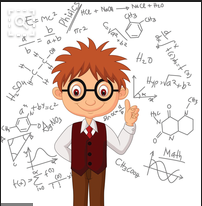 An appeal to logos is an attempt to persuade by sounding reasonable and logical. It is an appeal to logic.For example:Buy this phone because it has better signal and more memory than your current phone.Task LO: To understand the term ‘pathos’ and how a text might appeal to an audience using ‘pathos’To develop my understanding further I need to take the following steps:Define the term ‘pathos’ and explain what it means to appeal to ‘pathos’Explain the methods a range of texts use to appeal to pathos.Explain why it is important that speakers and texts appeal to pathos.Do now taskNew knowledge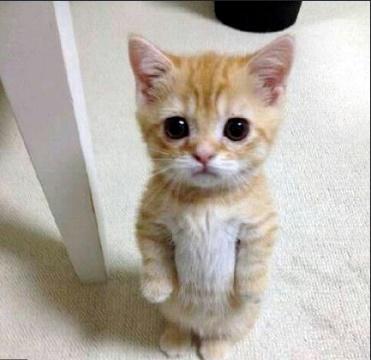 An appeal to pathos is an attempt to persuade by using emotion. It is an appeal to emotion.For example:Buy my phone so that I can afford to take my cute kitten to the vet and pay for some life-saving treatment!You will never be happy in life if you do not seize this opportunity!What methods are used in print advertising to appeal to pathos? What methods do televised advertisements use to appeal to pathos?Appeal to pathos – What emotion does the advert want you to feel?How does it work to appeal to pathos?  What happens in the advert to provoke that emotion?What are Nationwide hoping to achieve by appealing to pathos in this advertisement?What are Nationwide hoping to achieve by appealing to pathos in this advertisement?ReflectionLesson 5 LO:  To be able to explain who Martin Luther King was and why he is such a significant historical figure.Lesson 5 LO:  To be able to explain who Martin Luther King was and why he is such a significant historical figure.Lesson 5 LO:  To be able to explain who Martin Luther King was and why he is such a significant historical figure.What do we already know about our next rhetorician?New knowledge: Who was Martin Luther King?1Martin Luther King Jr, (January 15, 1929 - April 4, 1968) was born2Michael Luther King Jr, but later had his name changed to Martin.3His grandfather began the family’s long tenure as pastors of the 4Ebenzer Baptist Church in Atlanta, serving from 1914 to 1931; his 5father has served from then until the present, and from 1960 until6his death Martin Luther acted as co-pastor.  Martin Luther attended7segregated public schools in Georgia, graduating from high school8at the age of fifteen; he received the BA degree in 1940 from9Morehouse College, a distinguished Negro institution of Atlanta from10which both his father and grandfather had graduated.  After three 11years of theological study at Crozer Theological Seminary in 12Pennsylvania where he was elected president of a predominantly 13white senior class, he was awarded the BD in 1951.  With a 14fellowship won at Crozer, he enrolled in graduate studies at Boston15University, completing his residence for the doctorate in 1953 and 16receiving the degree in 1955.  In Boston he met and married Coretta17Scott, a young woman of uncommon intellectual and artistic 18attainments.  Two sons and two daughters were born into the family.19In 1954, Martin Luther King became pastor of the Dexter Avenue 20Baptist Church in Montgomery, Alabama.  Always a strong worker21for civil rights for members of his race, King was, by this time, a22member of the executive committee of the National Association for 23the Advancement of Coloured People, the leading organisation of 24its kind in the nation.  He was ready, then, early in December 1955,25to accept the leadership of the first great Negro nonviolent26demonstration of contemporary times in the United States, the bus27boycott described by Gunnar Jahn in his presentation speech in28honour of the laureate.  The boycott lasted 382 days.  On December2921, 1956, after the Supreme Court of the United States had declared30unconstitutional the laws requiring segregation on buses, Negroes31and whites rode the buses as equals.  During these days of boycott,32King was arrested, his home was bombed, he was subjected to 33personal abuse, but at the same time he emerged as a Negro34leader of the first rank.35In 1957 he was elected president of the Southern Christian 36Leadership Conference, an organisation formed to provide new 37leadership for the now burgeoning civil rights movements.  The 38ideals for this organisation he took from Christianity; its operational39techniques from Gandhi.  In the eleven-year period between 195740and 1968, King travelled over six million miles and spoke over 41twenty-five hundred times, appearing wherever there was injustice,42protest, and action; and meanwhile he wrote five books as well43as numerous articles.  In these years, he led a massive protest in44Birmingham, Alabama, that caught the attention of the entire world,45providing what he called a coalition of conscience, and inspiring his46“Letter from Birmingham Jail”, a manifesto of the Negro revolution;47he planned the drives in Alabama for the registration of Negroes as 48voters; he directed the peaceful march on Washington D.C. of 49260,000 people to whom he delivered his address: “I Have a Dream”,50he conferred with President John F Kennedy and campaigned for51Lyndon B. Johnson; he was arrested upwards of twenty times and 52assaulted at least four times; he was awarded five honorary53degrees; was named Man of the Year by Time magazine in 1963;54and became not only the symbolic leader of American blacks but 55also a world figure.56At the age of thirty-five, Martin Luther King Jr, was the youngest man 57to have received the Nobel Peace Prize.  When notified of his 58selection, he announced that he would turn over the prize money of59$54,123 to the furtherance of the civil rights movement.60On the evening of April 4, 1968, while standing on the balcony of 61his motel room in Memphis, Tennessee, where he was to lead a 62protest march in sympathy with striking garbage workers of that city63he was assassinated.Who was Martin Luther King and what have I learnt about him?What was the purpose of the ‘I Have a Dream’ speech?1I am happy to join with you today in what will go down in history2as the greatest demonstration for freedom in the history of our3nation.4Five score years ago, a great American, in whose symbolic 5shadow we stand today, signed the Emancipation Proclamation.6This momentous decree came as a great beacon light of hope to 7millions of Negro slaves who had been seared in the flames of 8withering injustice.  It came as a joyous daybreak to end the 9long night of their captivity.10But one hundred years later, the Negro is still not free.  One 11hundred years later, the life of the Negro is still sadly crippled12by the manacles of segregation and the chains of 13discrimination.  One hundred years later, the Negro lives on a 14lonely island of poverty in the midst of a vast ocean of material 15prosperity.  One hundred years later, the Negro is still 16languished in the corners Of American society and finds 17himself an exile in his own land.  And so we’ve come here today 18to dramatize a shameful condition.19In a sense we’ve come to our nation’s capital to cash a check. 20When the architects of our republic wrote the magnificent words21of the Constitution and the Declaration of Independence, they22were signing a promissory note to which every American was 23to fall heir.  Their note was a promise that all men, yes, black24men as well as white men, would be guaranteed the25“unalienable Rights” of “Life, Liberty and the pursuit of 26happiness.”  It is obvious today that America has defaulted on 27this promissory note, insofar as her citizens of colour are 28concerned.  Instead of honouring this sacred obligation,29America has given the Negro people a bad check, a check 30which has come back marked “insufficient funds.”31But we refuse to believe that the bank of justice is bankrupt. 32We refuse to believe that there are insufficient funds in the 33great vault of opportunity of this nation.  And so, we’ve come34to cash this check, a check that will give us upon demand the 35riches of freedom and the security of justice.36We have also come to this hallowed spot to remind America of37the fierce urgency of Now.  This is not time to engage in the 38luxury cooling off or to take the tranquilizing drug of gradualism.39Now is the time to make real the promise of democracy.  Now is40the time to rise from the dark and desolate valley of segregation41to the sunlit path of racial justice.  Now is the time to life our 42nation from the quicksands of racial injustice to the solid rock of 43brotherhood.  Now is the time to make justice a reality for all 44of God’s children.45It would be fatal for the nation to overlook the urgency of the 46moment.  This sweltering summer of the Negro’s legitimate47discontent will not pass until there is an invigorating autumn of48freedom and equality.  Nineteen sixty-three is not an end, but 49a beginning.  And those who hope that the Negro needed to 50blow off steam and will not be content will have a rude 51awakening if the nation returns to business as usual.  And there52will be neither rest nor tranquillity in America until the Negro is 53granted his citizenship rights.  The whirlwinds of revolt will 54continue to shake the foundations of our nation until the bright55day of justice emerges.56But there is something that I must say to my people, who stand57on the warm threshold which leads into the palace of justice:58in the process of gaining our rightful place, we must not be guilty59of wrongful deeds.  Let us not seek to satisfy our thirst for60freedom by drinking from the cup of bitterness and hatred.  We61must forever conduct our struggle on the high plane of dignity62and discipline.  We must not allow our creative protest to 63degenerate into physical violence.  Again and again, we must 64rise to the majestic heights of meeting physical force with soul65force.66The marvellous new militancy which has engulfed the Negro67community must not lead us to a distrust of all white people, 68for many of our white brothers, as evidenced by their presence69here today, have come to realise that their destiny is tied up70with our destiny.  And they have come to realise that their 71freedom is inextricably bound to our freedom.72We cannot walk alone.73And as we walk, we must make the pledge that we shall always74march ahead.75We cannot turn back.76There are those who are asking the devotees of civil rights,77“When will you be satisfied?”  We can never be satisfied as 78long as the Negro is the victim of the unspeakable horrors of 79police brutality.  We can never be satisfied as long as our 80bodies, heavy with the fatigue of travel, cannot gain lodgings81in the motels of the highways and the hotels of the cities.  We 82cannot be satisfied as long as the negro’s basic mobility is83from a smaller ghetto to a larger one.  We can never be 84satisfied as long as our children are stripped of their self-hood85and robbed of their dignity by signs stating: “For Whites Only.”86We cannot be satisfied as long as a Negro in Mississippi cannot87vote and a Negro in New York believes he has nothing for which88to vote.  No, no, we are not satisfied, and we will not be 89satisfied until “justice rolls down like waters, and righteousness90like a mighty stream.”91I am not unmindful that some of you have come here out of 92great trails and tribulations.  Some of you have come fresh from93narrow jail cells.  And some of you have come from the areas94where your quest – quest for freedom left you battered by the95storms of persecution and staggered by the winds of police 96brutality.  You have been the veterans of creative suffering.  97continue to work with the faith that unearned suffering is 98redemptive.  Go back to Mississippi, go back to Alabama, go99back to South Carolina, go back to Georgia, go back to 100Louisiana, go back to the slums and ghettos of our northern 101cities, knowing that somehow this situation can and will be 102changed.103Let us not wallow in the valley of despair, I say to you today,104my friends.105And so even though we face the difficulties of today and 106tomorrow, I still have a dream.  It is a dream deeply rooted in 107the American dream.108I have a dream that one day this nation will rise up and live out 109the true meaning of its creed: “We hold these truths to be self-110evident, that all men are created equal.”111I have a dream that one day on the red hills of Georgia, the 112sons of former slaves and the sons of former slave owners113will be able to sit down together at the table of brotherhood.114I have a dream that one day even the state of Mississippi, a 115state sweltering with the heat of injustice, sweltering with the 116heat of oppression, will be transformed into an oasis of freedom117and justice.118I have a dream that my four little children will one day live in a119nation where they will not be judged by the colour of their skin 120but by the content of their character.121I have a dream today!122I have a dream that one day, down in Alabama, with its vicious123racists, with its governor having his lips dripping with the 124words of “interposition” and “nullification” – one day right there125in Alabama little black boys and black girls will be able to join126hands with little white boys and white girls as sisters and 127brothers.128I have a dream today!129I have a dream that one day every valley shall be exalted, and 130every hill and mountain shall be made low, the rough places131will be made plain, and the crooked places will be made 132straight: “and the glory of the Lord shall be revealed and all 133flesh shall see it together.”134This is our hope, and this is the faith that I go back to the South135with.136With this faith, we will be able to hew out of the mountain of 137despair a stone of hope.  With this faith, we will be able to 138transform the jangling discords of our nation into a beautiful139symphony of brotherhood.  With this faith, we will be able to 140work together, to pray together, to struggle together, to go to 141jail together, to stand up for freedom together, knowing that 142we will be free one day.143And this will be the day – this will be the day when all of God’s144children will be able to sing with new meaning:145My country ‘tis of thee, sweet land of liberty, of thee I sing.  Land146Where my fathers died, land of the Pilgrim’s pride, From every147Mountainside, let freedom ring!148And if America is to be a great nation, this must become true.149And so let freedom ring from the prodigious hilltops of New150Hampshire.151Let freedom ring from the mighty mountains of New York.152Let freedom ring from the heightening Alleghenies of 153Pennsylvania.154Let freedom ring from the snow-capped Rockies of Colorado.155Let freedom ring from the curvaceous slopes of California.156But not only that:157Let freedom ring from Stone Mountain of Georgia.158Let freedom ring from Lookout Mountain of Tennessee.159Let freedom ring from every hill and molehill of Mississippi.160From every mountainside, let freedom ring.161And when this happens, and when we allow freedom to ring,162When we let it ring from every village and every hamlet, from 163every state and every city, we will be able to speed up that day 164when all of God’s children, black men and white men, Jews165and Gentiles, Protestants and Catholics, will be able to join166hands and sing in the words of the old Negro spiritual:167Free at last!  Free at last!168Thank God Almighty, we are free at last!ReflectionEthosLogosPathosLO: To be able to explore the effect of a writers’ structural choices using relevant and appropriate subject terminology. Do now:New knowledge:Why would writers use these sentence types when writing a speech?DeclarativeInterrogativeExclamatoryImperativeDoes Martin Luther King’s speech employ the four different sentence types? How do the examples of these different sentence types speak to persuade the audience to fight for equal rights between black people and white people? How might an audience listening to these sentences respond?Sentence TypeAppeal to ethos, pathos or logos?How does this sentence type strengthen Martin Luther King’s appeal to the public for equal rights for black people?How might the audience respond when they hear this sentence?DeclarativeInterrogativeExclamatoryImperativeHow does Martin Luther King use sentence types to persuade his audience to fight for equal rights between black people and white people?LO: To be able to explore the effect of a writers’ structural choices using relevant and appropriate subject terminology.Do now:DefinitionExampleDeclarativeInterrogativeImperativeExclamatoryNew knowledgeCan I identify clauses within a range of sentences?Sentence from Martin Luther King’s speechHow many clauses make up this sentence?What type of clause?But one hundred years later, the Negro still is not free.We refuse to believe that there are insufficient funds in the great vaults of opportunity of this nation.It would be fatal for the nation to overlook the urgency of the moment.This sweltering summer of the Negro’s legitimate discontent will not pass until there is an invigorating autumn of freedom and equality.We can never be satisfied as long as our bodies, heavy with the fatigue of travel, cannot gain lodging in the motels of the highways and the hotels of the cities.We cannot be satisfied as long as a Negro in Mississippi cannot vote and a Negro in New York believes he has nothing for which to vote.I have a dream that one day even the state of Mississippi, a state sweltering with the heat of injustice, sweltering with the heat of oppression, will be transformed into an oasis of freedom and justice.I have a dream that my four little children will one day live in a nation where they will not be judged by the colour of their skin but by the content of their character.This note was a promise that all men, yes, black men as well as white men, would be guaranteed the “unalienable Rights” of “Life, Liberty and the pursuit of Happiness.”How does Martin Luther King use clauses to emphasise his call for greater equality?